Referat frå nettverssamling i Lærdalsøyri barnehage:  24. februar 2016Guro yngste velkomen og fortalde kort om Lærdalsøyri barnehage.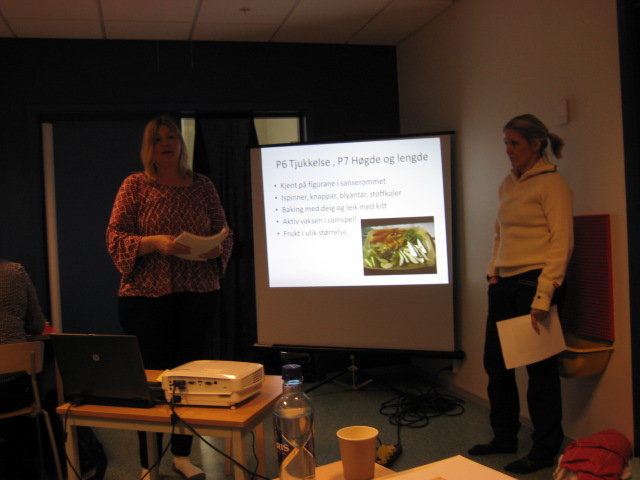 Merete og Bente frå Rones barnehage hadde førebudd ein presentasjon frå  kapittelet; ”Problemløysing og språkforståelse” Dei har jobba med ”Kunst, kultur og kreativitet” og knytt det opp mot dei ulike P - områda.Etterpå følgde fleire presentasjonar frå ulike barnehagar:Jorunn - Flåm  barnehage , Henjehaugane barnehage 2- 6 år, Årdal barnehage – Anne Mette Nytun. Vik barnehage  - Liv Turid Fuglesteg, Årdal -  Anne Kristin Moen.Solbjørg Urnes Johnsen  føreleste om Talforståing.  Sjå eige referat.Praktisk arbeid og framføring:Me delte oss i fire grupper. Dei nettverksansvarlege hadde valt ut kvar si side frå kapittelet  om Talforståing, og kvar av gruppene laga kvar sin presentasjon. T3 Like mange. Pardannelse.                                                           T26 Telle to og to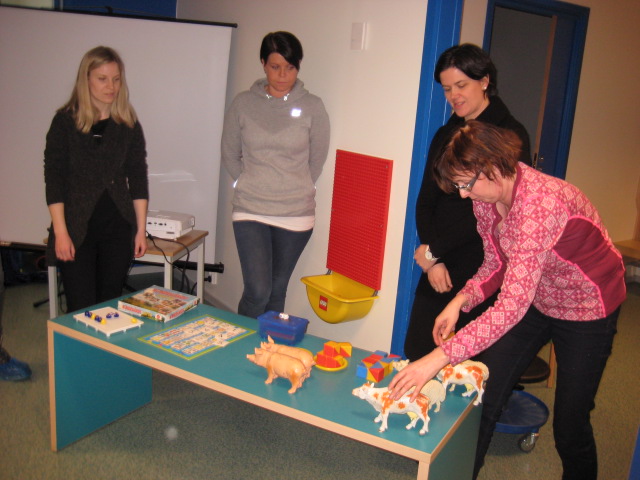 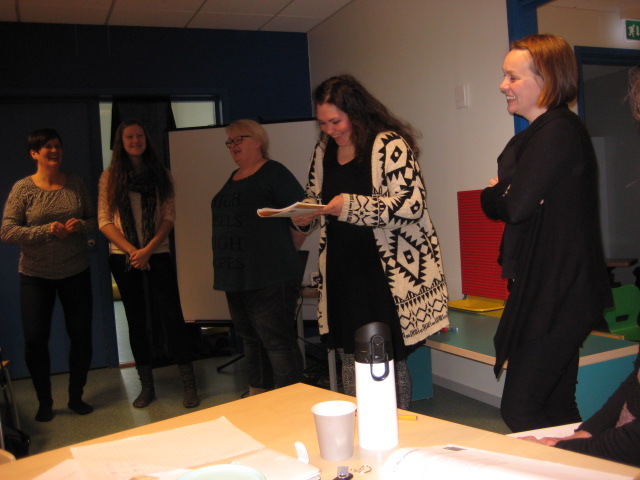 T2 Oppdage endringar i ei mengd.                                          T7 Meir peiketelling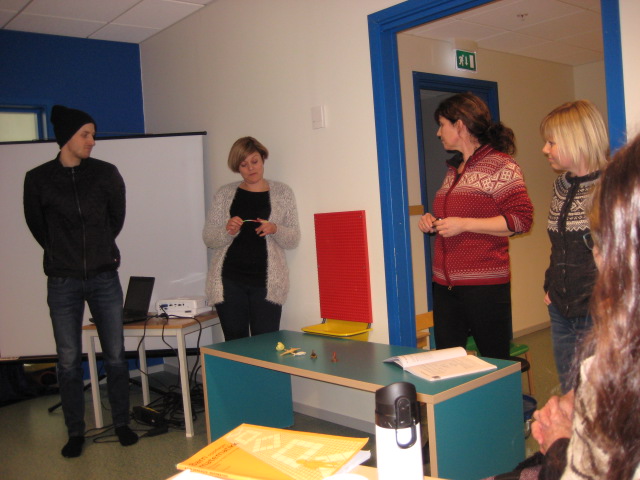 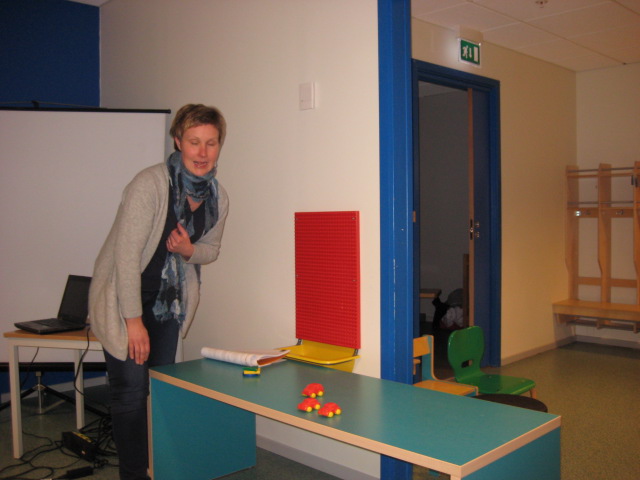 Solbjørg ynskte at alle deltakarane sende henne bilete av barnehagen  og deg sjølv.Adressa er: Solbjorg.Urnes.Johnson@hisf.noRef: Kari-Anne